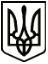 УкраїнаМЕНСЬКА МІСЬКА РАДАЧернігівська областьРОЗПОРЯДЖЕННЯ Від 08 лютого 2021 року	№ 49Про скликання виконкомуВраховуючи службові записки заступника начальника Фінансового управління Менської міської ради Нерослик А.П., начальника юридичного відділу Менської міської ради Бернадської Т.А. про необхідність термінового розгляду на засіданні виконавчого комітету Менської міської ради питань, а саме: про виконання за 2020 року бюджетів Менської міської об’єднаної територіальної громади, Волосківської сільської ради, Городищенської сільської ради, Покровської сільської ради, Данилівської сільської ради та про взяття на квартирний облік жителя міста Мена з сім’єю; керуючись ст. ст.42, 53 Закону України «Про місцеве самоврядування в Україні», Регламентом роботи виконавчого комітету Менської міської ради,1. Скликати позачергове засідання  виконавчого комітету Менської міської ради  17 лютого  2021 року о 10-00 год.Питання, що виноситься на розгляд на засідання:1) Про виконання бюджету Менської міської об’єднаної територіальної громади за 2020 рік.Доповідає начальник Фінансового управління Менської міської ради Костенко В.В.;2) Про виконання бюджету Волосківської сільської ради за 2020 рік.Доповідає начальник Фінансового управління Менської міської ради Костенко В.В.;3) Про виконання бюджету Городищенської сільської ради за 2020 рік.Доповідає начальник Фінансового управління Менської міської ради Костенко В.В.;4) Про виконання бюджету Данилівської сільської ради за 2020 рік.Доповідає начальник Фінансового управління Менської міської ради Костенко В.В.;5) Про виконання бюджету Покровської сільської ради за 2020 рік.Доповідає начальник Фінансового управління Менської міської ради Костенко В.В.;6) Про взяття на квартирний облік.Доповідає начальник юридичного відділу Менської міської ради Бернадська Т.А.2. Засідання провести в залі засідань міської ради (приміщення по вул.  Героїв АТО, № 6, м. Мена) з додатковими обмежувальними заходами (забезпечення учасників засобами індивідуального захисту, а також дотримання відповідних санітарних та протиепідемічних заходів).Міський голова	Г.А. Примаков